Julie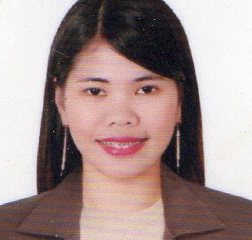 Julie.364778@2freemail.com  Personal Information:Gender: FemaleAge: 30Citizenship: FilipinoDate of Birth: September 04,1986  Work Experience:Admin Staff / Management Information System August 27, 2012 – March 31,2017John Kriska Distribution CenterCity of San Fernando, PhilippinesReceive and check accounts receivables.Post customer payments by recording cash or check transactions.Follow up on, collect and allocate paymentsReview AR aging to ensure compliance.Encoding purchase orders from accounts.Preparing daily and monthly sales report.System maintenance.Assist sales team concerns.Purchasing orders for stocks.Encode and file monthly inventory.CashierOctober 19,2008 -  March 18, 2009Watsons PharmacySM Supermalls, Pampanga, PhilippinesHandle cash transactions with customersScan goods and collect paymentsIssue receipts, refunds, change or ticketsRedeem stamps and couponsMake sales referrals, cross-sell products and introduce new onesResolve customer complaints, guide them and provide relevant informationOn The Job Training – Bank of Florida/House of David GroupDecember 27, 2006 – April 4,2007City of San Fernando,Pampanga PhilippinesObjective:To be able to take part in a respectable company, providing my innate capabilities for the growth of the company and to be an efficient, productive and effectiveProfessional SummaryDedicated and focused who excels at prioritising, completing multiple tasks simultaneously. Specialise in administrative support. Committed to delivering high quality results with little supervision.Energetic,organised, and professional.Areas of ExpertiseMicrosoft Office proficiency
Knowledge on Point of Sales Ebiz systemComputer/Internet SavvyAward:Employee of the Year 2011John Kriska Distribution CenterEducationAMA Computer Learning CenterCity of San Fernando PampangaBusiness Information Management(2007 Graduate)San Isidro High SchoolBacolor Pampanga1999-2003San Isidro Elementary SchoolBacolor,Pampanga1994-1999